Equine Haven Recovery Care and Equestrian Centre Ltd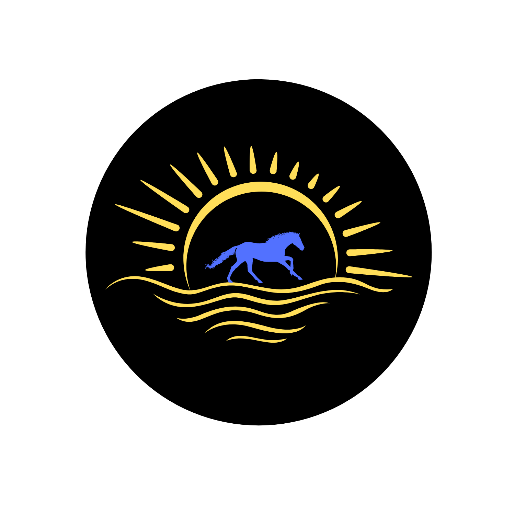 Wishing It Was Spring Horse ShowSimple Jumpers and Jumpers Feb. 25th-27th, 2022 IndoorsRibbons to 6th place; Prize Money to 5th place.Champion and Reserve Champion in Each DivisionEntries Limited to 50 Riders/Day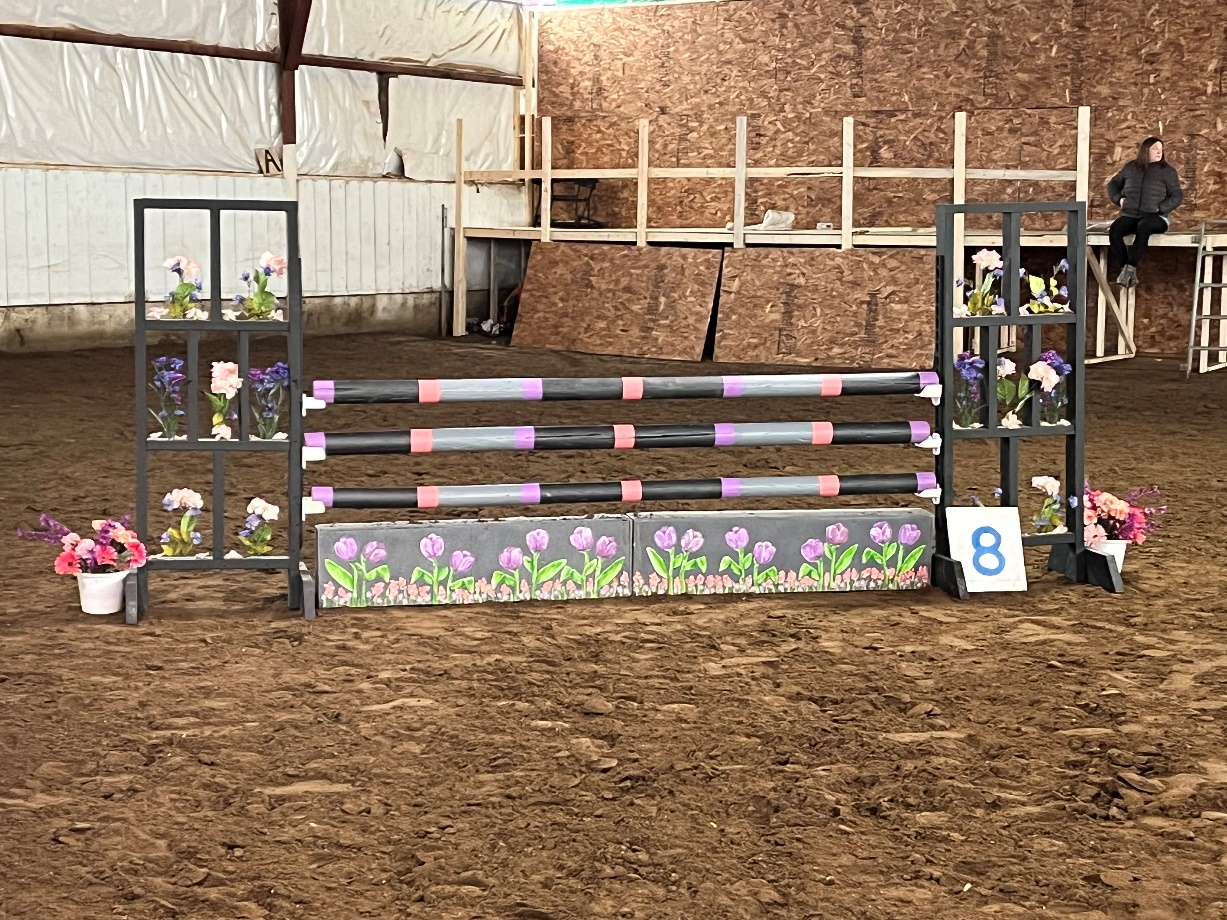 Course Designer: Crystal TurkoJudge: Sadie TurkoGeneral Inquiries and Entry Forms: info@equinehaven.caEntry Forms can be found at www.equinehaven.caE-transfers for entry fees can be sent to sadie.turko@equinehaven.ca Closing Date: Feb 18th, 2022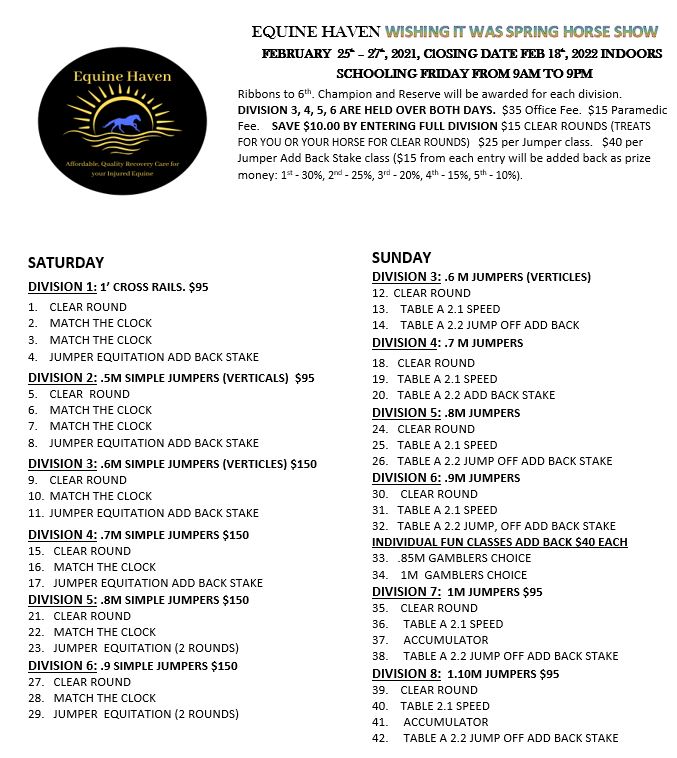 EQUINE HAVEN WISHING IT WAS SPRING HORSE SHOW ENTRY FORM FEBRUARY 25th – 27th, 2021WAIVERI understand that I enter the Equine Haven Schooling Show and participate in horse activities at my own risk.  I or any person related to me will not hold Equine Haven, owners, partners, staff, volunteers, or paid officials, responsible for any injury or damages to myself, horses, or equipment.  RIDER’S NAME __________________________   SIGNATURE _________________________  DATE ____________,2021AGE (IF UNDER 18)   ______  GUARDIAN’S SIGNATURE ______________________ EMAIL ______________________________HORSE _________________________ TRAINER ___________________________________  PHONE #_______________ TRAINERS EMAIL ___________________________________STABLE__________________________________________PLEASE CIRCLE CLASSES ENTERED.  SAVE $10.00 BY ENTERING FULL DIVISION.PLEASE CIRCLE THE CLASS NUMBER ABOVE.  SAVE $10.00 BY ENTERING A WHOLE DIVISION OR ENTER  CLASSES INDIVIDUALLY.  FILL IN THE TOTAL AMOUNT FOR YOUR ENTRIES AND STALL OR PADDOCK FEES.LIMITED NUMBER OF PADDOCKS AND STALLS (INCLUDES BEDDING) AVAILABLE. PLEASE CONTACT SADIE AT 250-520-2018 FOR STALL & PADDOCK AVAILABILITY BEFORE ENTERING. PRIZE MONEY WILL ONLY BE PAID UPON SIGNOUT AT THE SHOW OFFICE (IF YOU HAVE QUESTIONS, PLEASE CONTACT US at info@equinehaven.ca OR CALL/TEXT 250 520 2018(Sadie)/403-973-9693 (Heidi)).  PLEASE E-MAIL ENTRIES AND E-TRANSFERS TO info@equinehaven.caShow DetailsADMINISTRATION: Equine Haven Ltd reserves the right to cancel or combine any given classes that do not fill to their satisfaction.  All exhibitors in cancelled classes will be notified by either email or telephone (if number is provided on entry form) and any entry fees refunded.  No advanced notification will be given for combined classes.  ADMINISTRATION: The Wishing It Was Spring Horse Show hosted by Equine Haven Ltd is open to all riders; however, we reserved the right to refuse any entry, to make changes to arena classes run in, judges, or class order to best facilitate the running of the show.  We also reserve the right to start each division up to 30 minutes earlier than the posted schedule if number of entries permit.SAFETY: The judge reserves the right to eliminate any horse/rider combination that exhibits excessive speed, abuse to the horse, unsafe or unsportsmanlike behaviour, or lack of control, with no refund of fees.ENTRY FORMS: Please fill out one entry form per horse/rider combination.  CANCELLATION POLICY: Cancellation before closing date of entries will receive a full refund.  Cancellation after closing date but before the start of the horse show will receive a refund less the office fee.  Cancellation after the start of the horse show, with proof of Vet Certificate, class fees for remaining classes will be refunded.  ADD/SCRATCHES: There will be no charge for adds/scratches the day before classes for horses already entered.  Same day adds/scratches are acceptable but at a $10 charge, in addition to the class fee.  Classes scratched the day before will be refunded; however, same day scratches are non-refundable.LATE FEES: Entries received after the closing date for the show will pay a post entry fee of $20.  Horses showing in a class without being entered will pay DOUBLE the class fee.OPEN SCHOOLING/WARM-UP: Open schooling will be held on Friday, Feb 25th and can be booked from 9am to 9pm (last schooling available to start at 9pm).  Coaches may book schooling times for their students.  A maximum of 6 riders allowed in the ring at any one time.  Time allotment for schooling is based on number of riders per block.  Cost is $25/rider.  Warm ups will be held in the indoor arena prior to the commencement of each group of riders.ACCOMODATIONS:  Limited stalls available for the weekend.  Day stalls are available for a fee of $35/day, overnight stalls are $100 for the weekend.  Bedding is included.  Stalls are limited and priority will be assigned in the order entry forms are received.  HAUL INS: Trailering in is welcome for no additional fee; however, all horses and riders must be entered in the show and be assigned a number.  Space for RVs will be made available on request.  There will be no service hookups.REFUSALS: Riders with two refusals will not be buzzed out of the ring.  The top pole of the fence refused twice will be dropped to the ground and the rider will be allowed to continue to the conclusion of the course.  Riders with 2 or more refusals will be placed last, but not eliminated.  PROTECTIVE HEADGEAR: All competitors must wear proper fitting and approve headgear, with safety harness correctly secured, at all times while mounted on the event grounds.  Helmets must meet ASTM standards and display the SEI seal.  The British standard BSI is also acceptable.  Any rider found violating this rule will be prohibited from further riding on event grounds until a helmet is properly in place.   DOGS: No dogs are permitted on the event grounds.  ADD BACK STAKES: $15 from each entry will be added back as prize money.  Distribution of prize money will be done according to the following: 1st – 30%; 2nd - $25%; 3rd – 20%; 4th – 15%, and 5th – 10%.  Prize money will only be paid upon sign out at the show office.CONCESSIONS: Concessions will be available for sale on site.  SEATING: Please bring your own chairs for viewing ring.SIMPLE JUMPERS: The simple jumpers divisions are designed as an introduction to jumpers for riders wanting to explore jumper classes, and fences over simpler courses.  This division will be run over hunter, hunter equitation, and handy hunter style courses.  There will be no speed classes or jump offs on theSaturday.  In the 0.8m and 0.9m divisions the equitation class’s top 6 will come back for a second non jump off scored round.  Second round will be posted prior to the start of the class.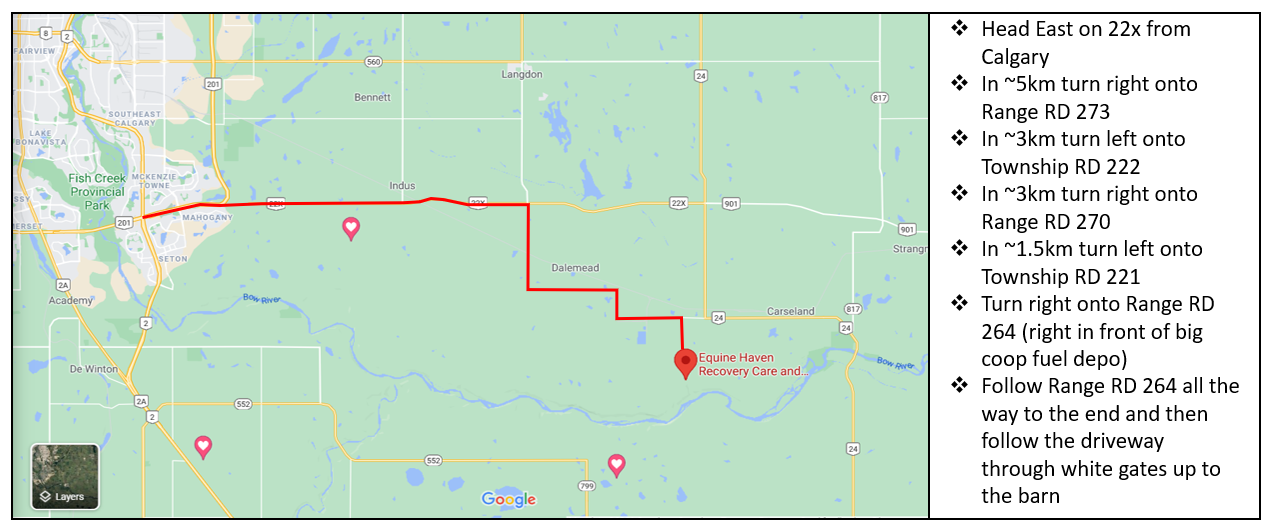 NOTE: Please DO NOT try to use google maps to find us.  It will not take you to the right location.  Apple maps will if you have an iphone.  Please contact Heidi at 403-973-9693 if you require help with directions.FEESDIVISIONCLASS $15CLASS $25CLASS $25CLASS $40CLASS $15CLASS $25CLASS $40TOTALDIVISION 1: CROSS RAILS $95 1 2 34DIVISION 2: .5M JUMPERS $95 5 6 78DIVISION 3: .6M JUMPERS $150 9 1011 12 13 14DIVISION 4: .7M JUMPERS $150 15 1617 18 19 20DIVISION 5: .8M JUMPERS $150 21222324 25 26DIVISION 6: .9M JUMPERS $150 27 2829 30 31 32INDIVIDUAL FUN CLASSES 33 34DIVISION 7: 1M JUMPERS $95 35 36 3738DIVISION 8: 1.10M JUMPERS $95 39 40 4142FRIDAY SCHOOLING $25OFFICE FEE $35.00$ 35.00PARAMEDIC FEE $15.00$ 15.00DAY STALL $35.00   PLEASE            CIRCLE DAY(S): FRI, SAT, SUNWEEKEND STALL $100.00  FRIDAY TO SUNDAY OVERNIGHT          DAY PADDOCK $20.00OVERNIGHT PADDOCK $40TOTALG.S.TTOTALPRIZE MONEYCOMMENTS: